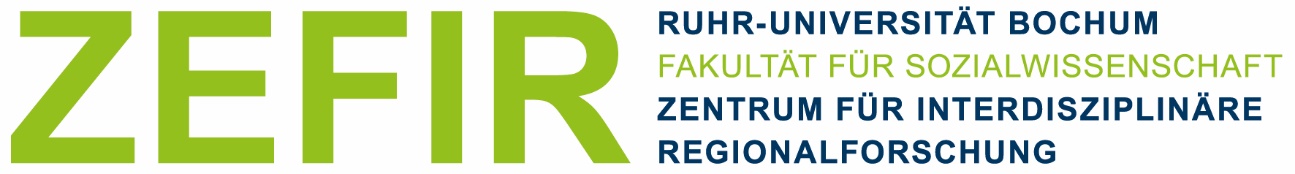 Registrierung für den Scientific Use File des ZEFIR und der Bertelsmann Stiftung zum Wegweiser KommuneFür einen Download des vom ZEFIR und der Bertelsmann Stiftung angebotenen Scientific Use File (SUF) tragen Sie bitte die im untenstehenden Registrierungsformular benötigten Angaben zu Ihrer Person und Ihrem Vorhaben ein. Die mit '*)' gekennzeichneten Angaben sind Pflichtfelder.Nach Eingabe Ihrer Daten und dem Versenden des Formulars per Email werden wir Sie kontaktieren und Ihnen für die angeforderten Daten per Mail einen Downloadlink zusenden.Die Bearbeitung Ihrer Anfrage erfolgt individuell und kann einige Tage in Anspruch nehmen. Wir bitten um Verständnis!Bitte senden Sie dieses Formular ausgefüllt per Mail an: zefir@rub.de.        Ihr Wegweiser-Team des ZEFIR!Nutzungsvereinbarung zum Scientific Use File des ZEFIR und der Bertelsmann Stiftung zum Wegweiser KommuneGültig ab 01.05.2023HaftungWeder die Rohdatengeber (Statistische Ämter der Länder, Bundesagentur für Arbeit, Ausländerzentralregister) noch die Bertelsmann Stiftung oder das Zentrum für interdisziplinäre Regionalforschung (ZEFIR) tragen Verantwortung für die Analyse oder Interpretation der bereitgestellten Daten durch die Nutzer/Innen des Scientific Use File. Allgemeine NutzungsvoraussetzungenDie zur Verfügung gestellten Datensätze sind ausschließlich für nicht-kommerzielle wissenschaftliche Auswertungen in akademischer Forschung und Lehre zu nutzen. Institute oder Personen außerhalb der akademischen Forschung und Lehre können eine Bereitstellung schriftlich bei der Bertelsmann Stiftung (http://www.wegweiser-kommune.de/kontakt) beantragen. Berechtigte VerwendungDie bereitzustellenden Daten und Dokumente sind für die akademische Forschung und Lehre freigegeben:Wissenschaftliche Forschung (inkl. Promotion)In einer Lehrveranstaltung als Dozent/inIm Rahmen des StudiumsFür eine Abschlussarbeit des Studiums (z.B. Bachelor, Master, Diplom)Bezug des Scientific Use FileFür den Bezug der Daten muss ein online zur Verfügung stehendes Formular ausgefüllt werden, in das für eine Verwendung erforderliche Angaben eingetragen werden. Die hierbei erhobenen Informationen zu den Nutzern/Innen werden in keiner Form an Dritte weitergereicht und ausschließlich zum Zweck der internen Dokumentation der Datenbanknutzung beim ZEFIR verwendet.Der SUF wird nur für den im Formular angegebenen Verwendungszweck zur Verfügung gestellt. Die Dauer der Nutzungsberechtigung beläuft sich auf ein Jahr, gerechnet vom Zeitpunkt des Versands der Daten durch das ZEFIR. Für eine über den Zeitraum eines Jahres hinausreichende Nutzung oder eine weitere Verwendung des SUF in einem weiteren Verwendungszusammenhang muss die Nutzungsvereinbarung erneut ausgeführt werden. Eine Weitergabe des Datenmaterials an Dritte ist nicht gestattet. Dies bedeutet, dass bei der Verwendung der gelieferten Daten in einem Projekt durch mehrere Bearbeiter/Innen auch jede/r dieser Datennutzer/Innen eine Registrierung durchführen muss. Beendigung der DatennutzungDamit die bereitgestellten Daten nicht über den in der Nutzungsvereinbarung genannten Verwendungszweck und -zeitraum hinaus missbräuchlich weitergenutzt werden können, verpflichtet sich die/der Datennutzer/In, die bereitgestellten Daten nach Abschluss der wissenschaftlichen Arbeit zu löschen und ggf. Datenträger, die zur Sicherung der bezogenen Daten genutzt wurden, zu vernichten.Sofern eine weitere Verwendung beabsichtigt wird, verpflichtet sich die/der Benutzer/in, eine neue Benutzungserlaubnis zu beantragen. ZitierpflichtDie/der Verwender/In der zur Verfügung gestellten Daten ist verpflichtet, die genutzten Datensätze den wissenschaftlichen Gepflogenheiten entsprechend zu zitieren. ZitierweiseZentrum für Interdisziplinäre Regionalforschung und Bertelsmann Stiftung (Hg.) (2023): WK-Scientific Use File 2022, Jg. 2006 - 2021.Anrede:Titel:Nachname *):Vorname *):E-Mail *):Land:Verwendungszweck *):Institut:Fachgebiet *):Verwendung *):Bitte geben Sie in einem Stichwort den Verwendungskontext an, in dem Sie den Scientific Use File nutzen wollen, z.B. den Projektnamen.Gewünschtes Dateiformat *):              Excel-Format          CSV-Format  Ich habe die Nutzungsvereinbarung (siehe S. 2) zur Verwendung des Scientific Use File zur       Kenntnis genommen und stimme dieser zu. *)  Ich habe die Nutzungsvereinbarung (siehe S. 2) zur Verwendung des Scientific Use File zur       Kenntnis genommen und stimme dieser zu. *)Ich stimme der Speicherung der von mir eingegebenen Daten zu Evaluationszwecken durch das Zentrum für interdisziplinäre Regionalforschung (ZEFIR) und die Bertelsmann Stiftung zu. Zu diesem Zweck kann ich (max. ein Mal) im Nutzungszeitraum per Mail kontaktiert werden. Die Angaben werden nicht kommerziell genutzt. *)                                                                                              Ja	                  NeinIch stimme der Speicherung der von mir eingegebenen Daten zu Evaluationszwecken durch das Zentrum für interdisziplinäre Regionalforschung (ZEFIR) und die Bertelsmann Stiftung zu. Zu diesem Zweck kann ich (max. ein Mal) im Nutzungszeitraum per Mail kontaktiert werden. Die Angaben werden nicht kommerziell genutzt. *)                                                                                              Ja	                  NeinAnsprechpartner:Für weitere Informationen und bei Nachfragen stehen Ihnen Frau Eva Jäger und Herr Dr. Raimund Pahs (Tel.: 0234 32 28057; E-Mail (zefir@rub.de) zur Verfügung.